INDICAÇÃO Nº 870/2016Sugere ao Poder Executivo Municipal que seja realizada a roçagem das áreas verdes localizada na Rua Narcísio Bizeto esquina com Rua Lyrio Portela Fontes no bairro San Marino. Excelentíssimo Senhor Prefeito Municipal, Nos termos do Art. 108 do Regimento Interno desta Casa de Leis, dirijo-me a Vossa Excelência para sugerir que, por intermédio do Setor competente, promova a roçagem das áreas verdes localizada na Rua Narcísio Bizeto esquina com Rua Lyrio Portela Fontes no bairro San Marino.Justificativa:Munícipes procuraram este vereador cobrando providências referente a  roçagem destas vias. O mato no local esta alto gerando insegurança para os moradores das proximidades. Plenário “Dr. Tancredo Neves”, em 02 de Fevereiro de 2016.ALEX ‘BACKER’-Vereador-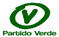 